Персональные данные выпускника: 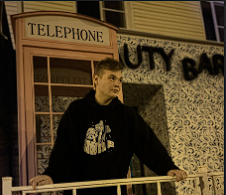 Хобби: Изучение технологий.Жизненное кредо: Идти вперед, не смотря ни на что. Дополнительные сведения:Стараюсь развивать себя во всех сферах жизни, получая разнообразный опыт. Имею водительское удостоверение категории В.Производственную практику проходил в ООО «Комбинат строительных материалов» - автогараж.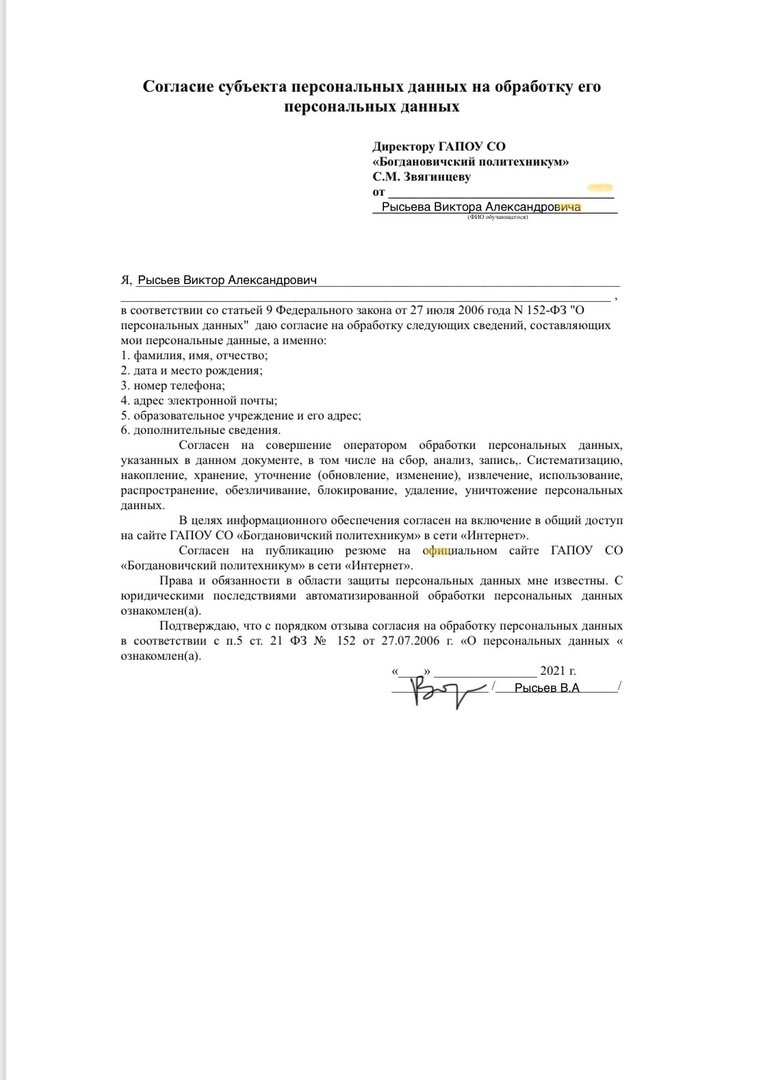 Ф.И.О.: Рысьев Виктор Александрович                          Дата рождения: 11.11.2002 г.Свердловская область,  г. Богданович, Телефон: 89623121896Адрес эл. почты: viktus@yandex.ruУчебное заведение:ГАПОУ СО «Богдановичский политехникум»Специальность: "Техническое обслуживание  и ремонт автомобильного транспорта» Квалификация: Техник